Cornell Notes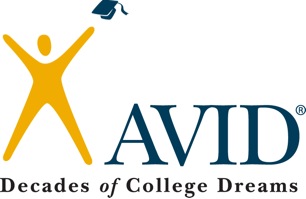 Topic/Objective: Topic/Objective: Name:Cornell NotesTHE CORNELL WAYTHE CORNELL WAYClass/Period:Cornell Notes(STAR Method)(STAR Method)Date:Essential Question: Turn the Daily Objective on the board into Essential Question: Turn the Daily Objective on the board into Essential Question: Turn the Daily Objective on the board into Essential Question: Turn the Daily Objective on the board into an Essential Question.an Essential Question.an Essential Question.an Essential Question.Questions:Questions:Notes:Notes:1. Set up the1. Set up the-Draw your lines (vertical & horizontal)-Draw your lines (vertical & horizontal)paperpaper-Add your name, date, class, period, topic, EQ-Add your name, date, class, period, topic, EQ2. Take notes2. Take notes-use your own words-use your own wordson the righton the right-be selective (paraphrase)-be selective (paraphrase)sideside-include main ideas and details-include main ideas and details-indent, skip lines b/w main ideas-indent, skip lines b/w main ideas-use abbrev.-use abbrev.-use visual cues, bullets, & symbols-use visual cues, bullets, & symbols3. After class3. After class-underline, highlight, clarify, revise-underline, highlight, clarify, revise-write ?’s on the left side-write ?’s on the left side*attempt higher-level ?’s*attempt higher-level ?’s-write your summary at the end of the notes-write your summary at the end of the notes4. Review4. Review-cover the notes -cover the notes -quiz partner/self with the ?’s-quiz partner/self with the ?’s-review notes regularly-review notes regularlySummary:Summary:Summary:Summary:Identify the main ideas and address the Essential Question in Identify the main ideas and address the Essential Question in Identify the main ideas and address the Essential Question in Identify the main ideas and address the Essential Question in the summary. Use the notes as support. the summary. Use the notes as support. the summary. Use the notes as support. the summary. Use the notes as support. 